Termes de Références :  Audit financier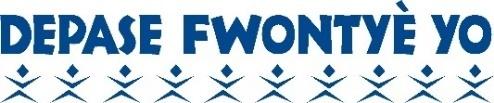 La Fondation Depase Fwontyè yo (DF) est une organisation haïtienne à but non lucratif, fondée le 12 Février 2015 par l’ONG américaine, Beyond Borders. Son objectif est d’éradiquer la problématique des enfants en domesticité, de la violence faite aux femmes/filles, de l’inaccessibilité à l’éducation et des inégalités économiques dans les milieux les plus vulnérables d’Haïti.   La Fondation travaille dans les zones suivantes :Jacmel : Programme « Repanse Pouvwa » ;La Gonâve :  Initiative Communauté Modèle ; etPort-au-Prince : Programme « Repanse Pouvwa » et Initiative Communauté Modèle.I. OBJECTIF DU CONTRATDepase Fwontyè yo est à la recherche d'un cabinet comptable réputé pour effectuer la vérification des opérations comptables, des états financiers et du fonctionnement du système de contrôle interne de la Fondation et un de ses partenaires en vue d’exprimer une opinion motivée sur la régularité, la sincérité et l’image fidèle des informations financières, conformément aux principes généralement admis. Les Organisation qui seront concernées par cette mission sont :Fondasyon Depase Fwontyè yo (avec des bureaux à Port-au-Prince, Jacmel et la Gonâve)Association des animateurs et des planteurs de la Gonâve, AAPLAG (Anse-à-Galet, La Gonâve)II.  DESCRIPTION GÉNÉRALE DU CONTRATPlus spécifiquement, il s’agira au titre de l’exercice clos au 30 Juin 2019 de :Émettre une opinion sur les états de trésorerie de la DF et d’AAPLAG ; Déterminer si l’emploi des fonds a été effectué en respect des dispositions des protocoles respectifs signés avec les partenaires ;Vérifier que les états financiers destinés aux partenaires ont été effectivement établis dans le respect des principes comptables généralement acceptés ou en conformité avec d’autres méthodes de comptabilisation habituellement admises dont le suivi budgétaire ;Comprendre suffisamment et évaluer le système de contrôle interne de la Fondation en déterminant les risques de contrôle et en décelant les irrégularités qui méritent d’être signalées y compris les lacunes du contrôle interne ;Faire des recommandations en vue de l’amélioration du système de gestion financière et de contrôle interne.III.  LIVRABLESAu terme de sa mission, le soumissionnaire devra fournir un rapport d’audit des comptes annuels de l’exercice clos au 30 Juin 2019 – un (1) pour la Fondasyon Depase Fwontyè yo et un (1) pour son partenaire, AAPLAG.  Les rapports d’audit doivent être soumis à la Fondation en deux (2) langues - français et anglais.IV.  DURÉE / DATES LIMITESConformément aux instructions dans ces Termes de Références, l'entreprise/individu doit planifier et exécuter l'ordre de travail pour soumettre les livrables dans un délai ne dépassant pas trois (3) mois après la signature du contrat. V.  RESPONSABILITES DE DEPASE FWONTYE YO Les organisations concernées par ces audits fourniront toutes les informations suivantes au cabinet :Faciliter le contact et suivi avec son partenaire à La Gonâve, AAPLAGBalance de vérification détaillée en format ExcelÉtats financiers internesRapprochements bancaires pour tous les comptes bancaires avec des copies des relevés bancaires pertinents.Liste détaillée des contributions en espèces.Liste détaillée des contributions restreintes, le cas échéant.Confirmation avec la Fondation du montant des contributions en espèces envoyées pour la période allant de juillet 2018 au 30 juin 2019Confirmation d'autres donateurs (tiers)Liste des comptes débiteursListe des avances aux employés, le cas échéantListe des articles de l'inventaire indiquant la quantité et l'évaluationTableau des immobilisations (pour le coût d'origine et l'amortissement cumulé) Détails des autres passifs, le cas échéantRapprochement de l'actif net : ouverture de l'actif net, opérations de l'année et actifs nets à la clôtureAnalyse des avantages sociaux liés à la paie par mois, avec une explication adéquate de tous les écarts mensuels importantsCalendrier mensuel des dépenses par catégorie de projet et de dépense, avec explication des écarts mensuels, le cas échéantListe des transactions effectuées avec les membres du conseil d'administration de la direction et des sociétés liées. Cette liste devrait inclure toutes les transactionsListe de tous les litiges en cours en faveur ou contre l'organisation, le cas échéantAutres informations financières demandées au cours de l’auditVI.  PROFIL DES ENTREPRISES ET/OU INDIVIDUS ADMISSIBLESEtre membre de l’Ordre des Comptables Professionnels Agrées d'Haïti (OCPAH) depuis au moins 5 ans Une expérience d’au moins 5 ans dans la réalisation d’audits, particulièrement pour des organisations à but non-lucratif Avoir une renommée dans le secteur d’activité Avoir un quitus à jour Avoir les attestations de bonne fin d’exécution pour les marchés antérieurs exécutésAvoir un personnel qualifié pour la réalisation des travaux VII.  SOUMISSION DES PROPOSITIONS : Les firmes ou individus intéressés doivent soumettre une offre technique et financière qui comprend :Méthodologie de travail avec un calendrier proposéUne proposition financière avec le cout des livrables séparémentLes documents légaux (Patente etc.)Profile du /de la Comptable principal(e)Au moins 2 références professionnelles Les propositions doivent être soumises, au plus tard, 15h00 le 27 Décembre 2019, uniquement par courriel électronique adressé à : consultant@beyondborders.net  « Fondasyon Depase Fwontyè yo » est un organisme à but non lucratif qui procède avec beaucoup d’impartialité à l’engagement des services des fournisseurs et/ou consultant(e)s. Elle encourage vivement la candidature des femmes et des personnes vivant avec un handicap qui sont qualifiées.